WHAT IS SEARCH AND RESCUE?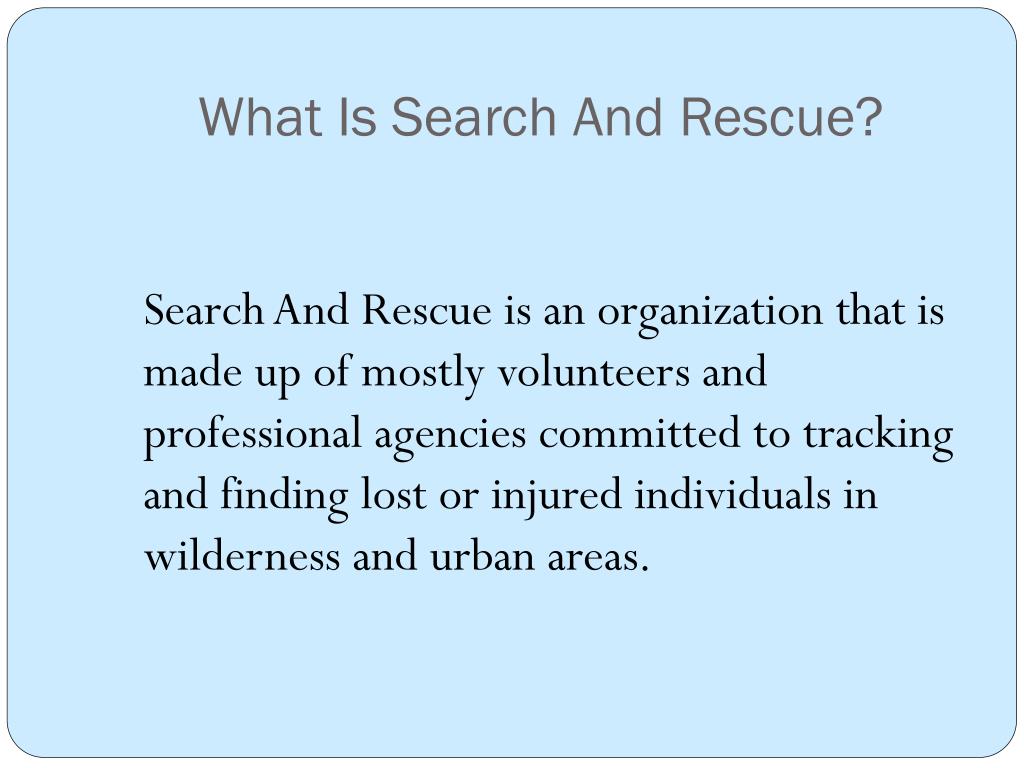 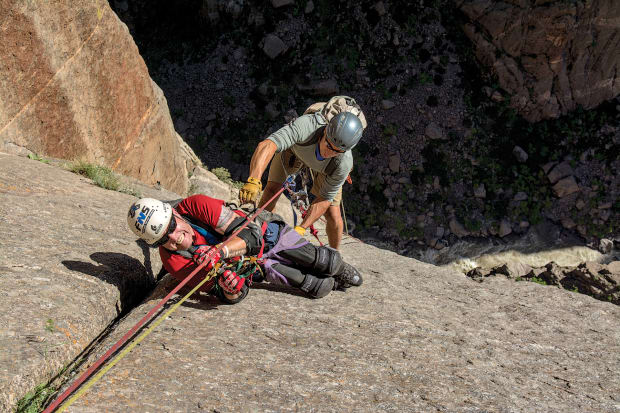 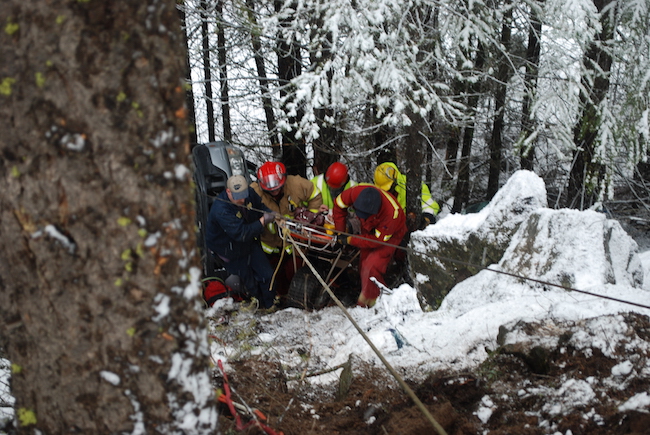 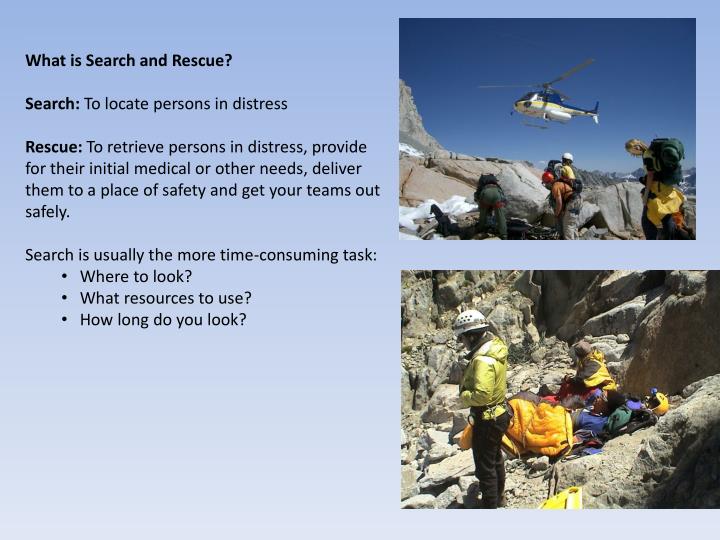 